Campagne Politique de la ville 2023 – calendrier prévisionnel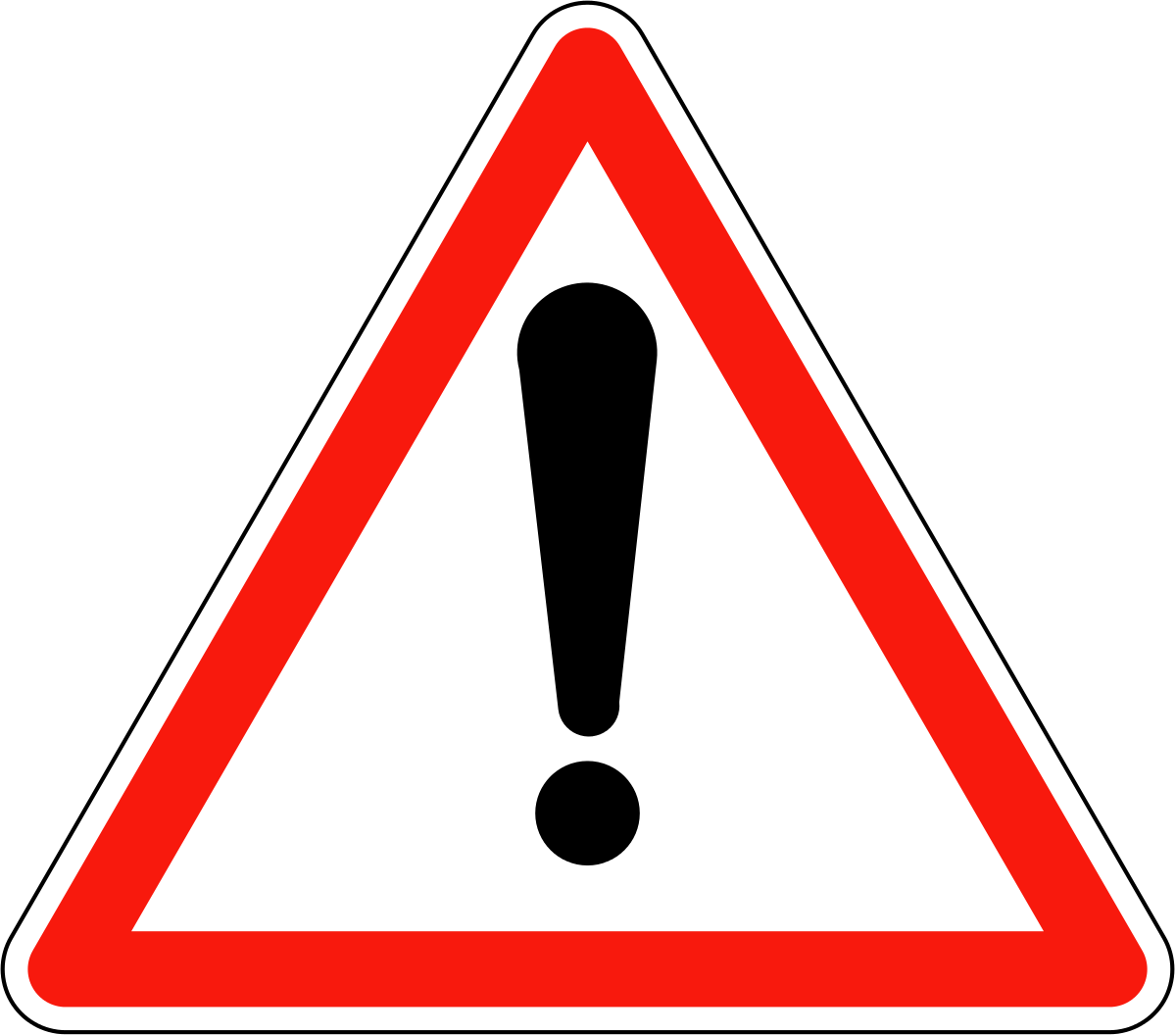 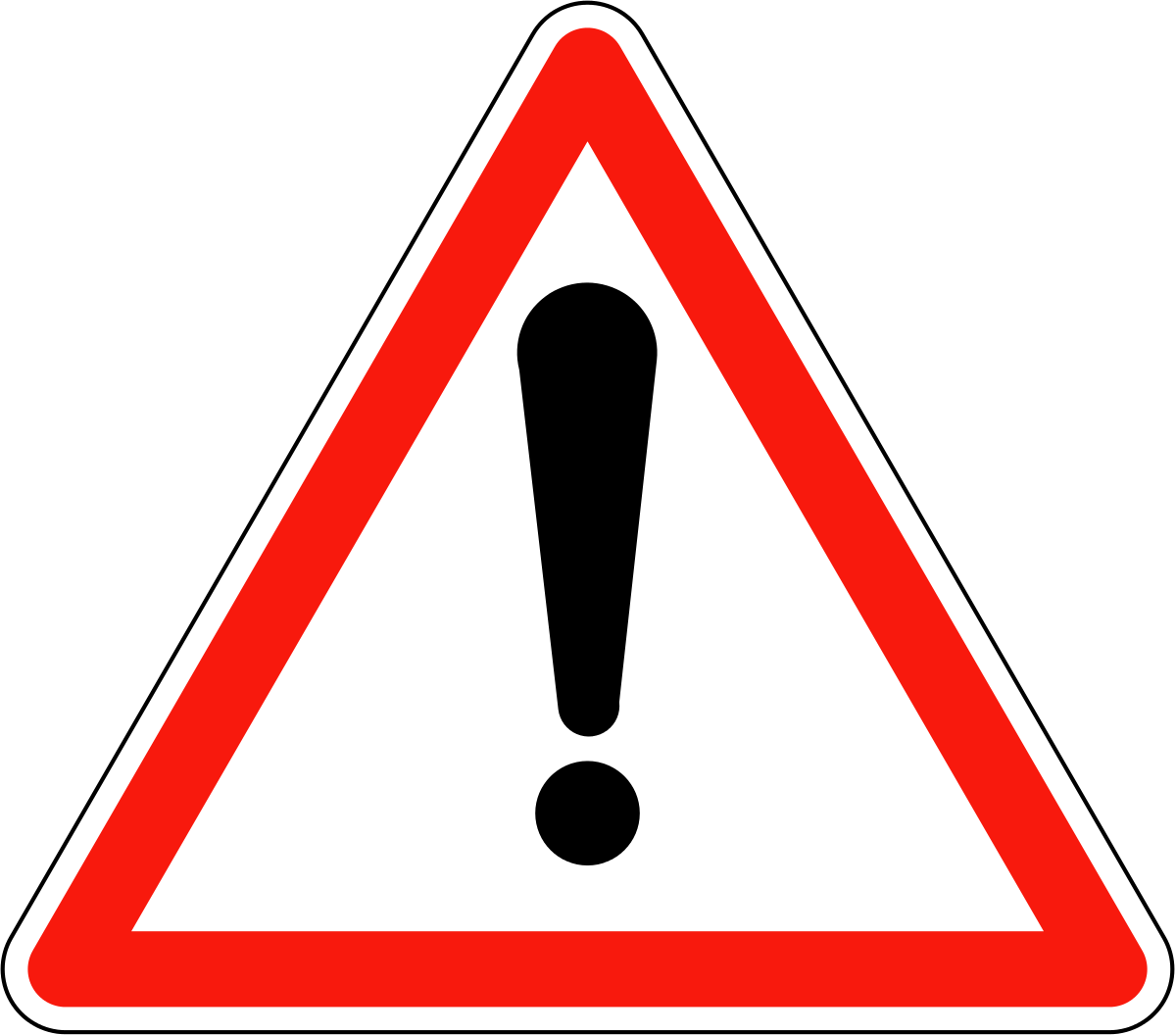 